  «О внесении изменений в постановление  администрации Моргаушского муниципального округа Чувашской Республики от 28.07.2023г. № 1414 «Об утверждении административного регламента администрации Моргаушского муниципального округа Чувашской Республики по предоставлению услуги «Прием заявлений, постановка на учет и направление детей в образовательные организации, реализующие образовательную программу дошкольного образования»В соответствии с Федеральным законом от 27.07.2010 № 210-ФЗ «Об организации предоставления государственных и муниципальных услуг», постановления Кабинета Министров от 08 декабря 2021 г. N 645 "Об утверждении Порядка разработки и утверждения административных регламентов предоставления государственных услуг в Чувашской Республике"  администрация Моргаушского  муниципального округа Чувашской Республики постановляет:  1. Внести в постановление  администрации Моргаушского муниципального округа Чувашской Республики от 28.07.2023г. № 1414 «Об утверждении административного регламента администрации Моргаушского муниципального округа Чувашской Республики по предоставлению услуги «Прием заявлений, постановка на учет и направление детей в образовательные организации, реализующие образовательную программу дошкольного образования» (далее – Административный регламент)  следующие изменения:1.1.  Абзац 33 Приложения № 10  к Административному регламенту изложить в новой редакции:«Ребенок, в том числе усыновленный (удочеренный) или находящийся под опекой или попечительством в семье, включая приемную семью либо в случаях, предусмотренных законами субъектов Российской Федерации, патронатную семью, имеет право преимущественного приема на обучение по основным общеобразовательным программам в государственную или муниципальную образовательную организацию, в которой обучаются его брат и (или) сестра (полнородные и неполнородные, усыновленные (удочеренные), дети, опекунами (попечителями) которых являются родители (законные представители) этого ребенка, или дети, родителями (законными представителями) которых являются опекуны (попечители) этого ребенка, за исключением случаев, предусмотренных частями 5 и 6  статьи 67 Федерального закона №.273 – ФЗ «Об образовании в Российской Федерации».1.2. Абзацы 33 и 34 считать абзацами 34 и 35 соответственно.     2. Контроль за исполнением настоящего постановления возложить на отдел образования, молодежной политики, физической культуры и спорта администрации Моргаушского муниципального округа Чувашской Республики.3. Настоящее постановление вступает в силу после его официального опубликования.Глава    Моргаушского  муниципального округа Чувашской Республики                                                                            А.Н.МатросовИсп.Дипломатова З.Ю.8 (83541)62-4-33Чǎваш РеспубликиМуркашмуниципаллǎ округĕнадминистрацийĕЙЫШĂНУ________2023 ç. № _____Муркаш сали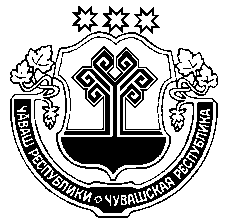 Чувашская РеспубликаАдминистрацияМоргаушского муниципального округаПОСТАНОВЛЕНИЕ__19.09_____2023г. № 1789с. Моргауши